Grade 3/4 Spelling Program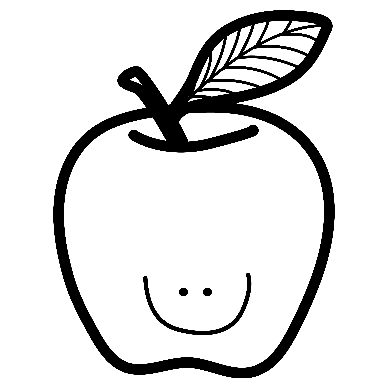 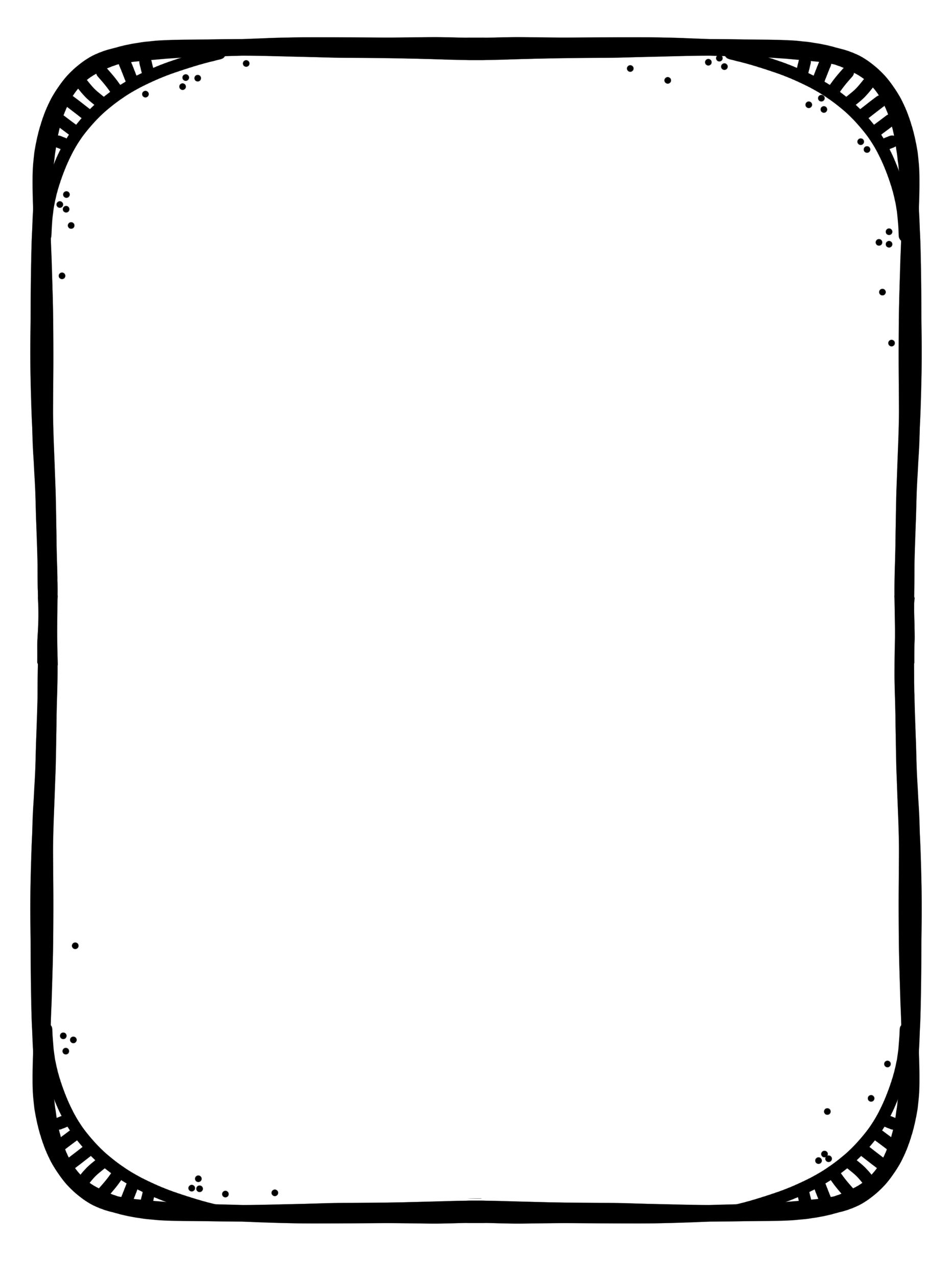 	In our class, students spelling tests are created based on the words they are currently reading and writing with in class each and every day. Basically, when students receive a new spelling list, they receive words that they have already been familiarized with or words that they will soon be learning about. This type of spelling program helps to expand students’ vocabulary and teaches them how to correctly spell the words we are presently applying to our classroom work. Students will receive a new list of Spelling Words every Day 5. Their quiz will then be the following Day 5 (1 week to practice). There will be the odd time that re-scheduling will have to occur due to field trips, assemblies, PD Day’s, etc. Furthermore, students will have time during Daily 5 to practice their Spelling words multiple times throughout the week, however, at home practice increases success. Lastly, at times, you may notice that your child receives fewer/more words or more simple/challenging words. Throughout the year, I will swap students around based on their successes or challenges with spelling (10 words vs 15 words). Spelling Quiz scores are not submitted to Grade Book and they do not receive a Progress Report grade. If you have any questions, please feel free to e-mail me!Ms. Da CostaSpelling List #1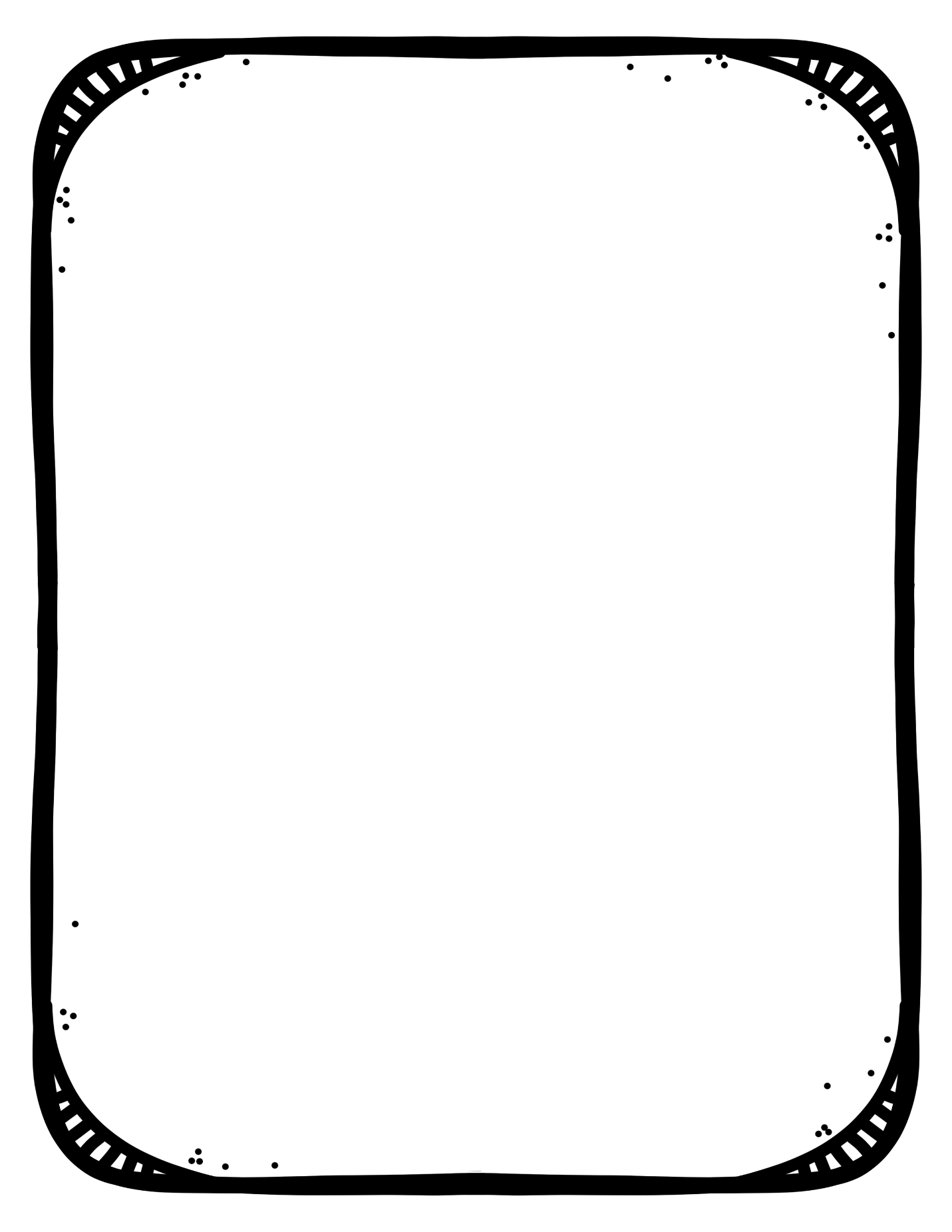                             Looking		        Not Looking1. igneous                     _________________     ________________2. sedimentary             _________________     ________________3. metamorphic           _________________     ________________4. erosion                       _________________     ________________5. sediment                   _________________     ________________         6. magma                     _________________     ________________7. lava                            _________________     ________________8. weathering               _________________     ________________9. municipal                  _________________     ________________        10. provincial                _________________     ________________11. federal                     _________________     ________________12. government            _________________     ________________13. responsibility            _________________     ________________14. courage                   _________________     ________________15. courageous             _________________     ________________Your first spelling quiz will be on Thursday, October. 24th 